ANTONINE PRIMARY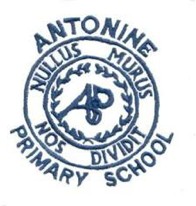 2022-2023Home File JottersParent GuideAt Antonine Primary, we are encouraging our pupils to discuss and reflect on their learning.We hope that you will find our reflection sheets an encouraging and stimulating way to discuss your child’s learning with them.Discussing the Home File Jotter with your child.My Learning successes were:This 1st section is there so your child gets to ‘show off’ their new learning to you.You could use 1 particular piece of work from the jotter to stimulate this discussion.Mistakes I made that helped me learn: It is important that we support pupils to have a positive attitude towards learning and realise that making mistakes is very much part of the learning journey.Words to describe learning experiences:It is our hope that as the children become more familiar with this layout, they will be able to choose a variety of words to use in the 3rd section.To improve my learning I will:It is important that our pupils value the link between home and school, which is why we are asking you to support your child with one next step in section 4.My favourite piece of work:Please use the 5th section to share with your child which piece of work was your favourite and why.